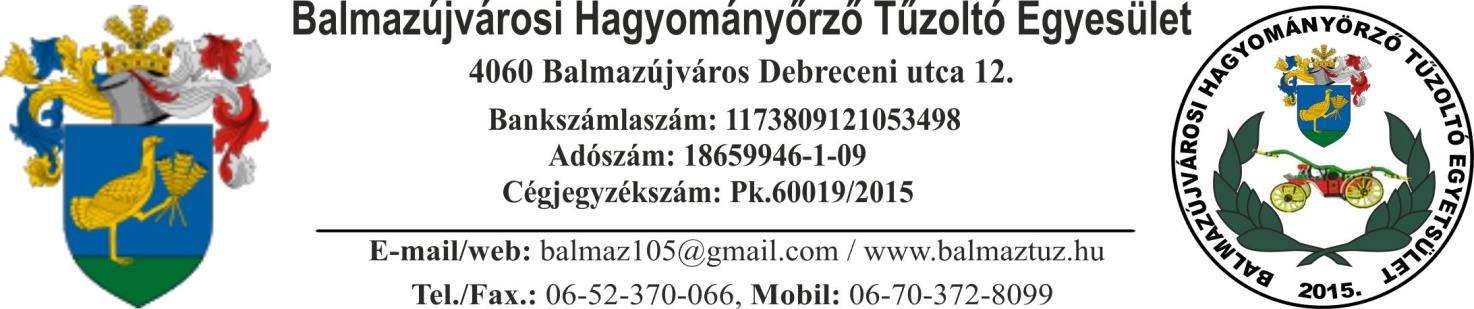 Versenykiírás	Ezúton tisztelettel meghívjuk önöket a 2016. szeptember 17. Nemzetközi Hagyományőrző Tűzoltó Versenyre, mely kocsifecskendő és mozdonyfecskendő kategóriában kerül megrendezésre.	A versenyre bármely csapat nevezhet, aki eleget tesz a nevezési feltételeknek.	A szervezők szükség esetén, korlátozott számban szállást tudnak biztosítani a résztvevők számára. 	Kérem, hogy részvételi szándékukat 2016. szeptember 09-ig a mellékelt jelentkezési lapon jelezni szíveskedjenek az alábbi elérhetőségen.	A verseny helyszíne: Balmazújváros, Kadarcs Veres Péter Emlékpark (GPS koordinátái 47,615189   21,329493)Információ: Báthory Péter 70/372-80-99 						Üdvözlettel:								Báthory Péter  